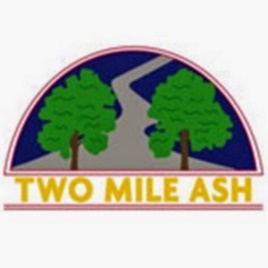 14th September 2022Extra-Curricular Clubs - Autumn Term 2022 (7 weeks)Week Commencing Monday 26th September 2022 to Week Commencing Monday 28th November 2022 (Monday only)No clubs Week Commencing Monday 17th October 2022 (Parents Evening Week)No clubs Week Commencing Monday 24th October 2022 (Half-Term) No clubs Monday 31st October 2022 (INSET Day)Dear Parents/ Carers,We are pleased to announce our club offer for Autumn Term 2022. In addition to the clubs outlined below, a range of additional Sports Practices, Fixtures and Competitions have been organised for the Autumn Term, as well as opportunities in Performing Arts.All clubs will take place at Two Mile Ash School between 3:30pm-4:30pm. All clubs are run by TMA Staff. Collection of children from clubs will either be from the Main Slope Exit (High Street) or Year 5 Gate Exit (Clay Hill) at 4:30pm.  You will receive confirmation of the pick-up location following the booking process. It is important your child is collected promptly from the correct pick-up point. Please use our online payment portal, ParentPay to book your child onto clubs before the deadline date. The fee for each extended club is £20 unless stated otherwise.  Clubs will be available to book from Friday 16th September 2022 from 9am until Tuesday 20th September at 9am. Please see the last page for live dates and times for the booking system.Please carefully consider the commitment to booking clubs as we are unable to offer refunds once your booking is complete.We do expect children to attend their club(s) each week. Any absence from a club must be reported before 3.30pm by email to: Finance@tma.bucks.sch.uk. If any clubs are cancelled due to bad weather, an alternative indoor activity will be organised.If you have any questions regarding extra-curricular clubs, please contact Finance@tma.bucks.sch.uk Thank you for your continued support.Yours sincerely,Mr. J Saville                                                                          Mrs. K SmithHead of PE & Enrichment Co-ordinator                          Finance AdministratorTwo Mile Ash School                                                          Two Mile Ash SchoolDatesYear ClubInformationMondaySeptember: 26October: 03, 10November: 07, 14, 21, 28Year 4 & 5First AidCome and learn a skill for life with our very own Matron.MondaySeptember: 26October: 03, 10November: 07, 14, 21, 28Year 5 & 6DramaA chance to develop drama skills through weekly activities and games.MondaySeptember: 26October: 03, 10November: 07, 14, 21, 28Year 6PhotographyLearn how to take a fantastic photo with our own Mr H and utilise various technology in our studio, The Box.TuesdaySeptember: 27October: 04, 11November: 01, 08, 15, 22Year 3 & 4Art Experience a range of artistic styles to create your own masterpieces.TuesdaySeptember: 27October: 04, 11November: 01, 08, 15, 22Year 3 & 4SportA chance to try different sports such as Basketball, Hockey, Netball and Table Tennis! Come and work on your skills and play small-sided fun games. Boys and girls of all abilities welcome! Appropriate PE kit to be worn to school.TuesdaySeptember: 27October: 04, 11November: 01, 08, 15, 22Year 5 & 6Dance & DramaThis is a club which will alternate between dance and drama each week! Dance sessions will be full of fun and fitness whilst learning a variety of dance moves together. Through different games and activities, there is also a chance to develop drama skills.TuesdaySeptember: 27October: 04, 11November: 01, 08, 15, 22Year 5 & 6FootballEnjoy the beautiful game that is Football! Come and work on your skills and play small-sided fun games. Boys and girls welcome of all abilities! Appropriate PE kit to be worn to school including a change of football boots/trainers and shin pads/GK gloves (in a named bag). Sessions will be on the School Field.ThursdaySeptember: 29October: 06, 13November: 03, 10, 17, 24Year 3 & 4Book ClubWhether you already have a love of reading or would like to develop a love of reading, come along to book club to enjoy a book or two.ThursdaySeptember: 29October: 06, 13November: 03, 10, 17, 24Year 3 & 4Circus SkillsLearn to juggle, spin poi, use a diabolo and lots more. Mr Marshall will teach you the basic skills to use a selection of circus skills equipment in this active and fun club.ThursdaySeptember: 29October: 06, 13November: 03, 10, 17, 24Year 3 & 4DramaA chance to develop drama skills through weekly activities and games.ThursdaySeptember: 29October: 06, 13November: 03, 10, 17, 24Year 5 & 6 ComputingImmerse yourself in different exciting elements that use computing to enhance learning and modern life.ThursdaySeptember: 29October: 06, 13November: 03, 10, 17, 24Year 5 & 6ScienceCome and find out more about our ever-evolving world!ThursdaySeptember: 29October: 06, 13November: 03, 10, 17, 24Year 5 & 6TextilesExplore and experiment with a range of multimedia design activities, developing 4 final pieces and artistic skills across the course of the autumn term. We ask for a contribution of £5 to cover additional resources for this club. Total cost £25.00ThursdaySeptember: 29October: 06, 13November: 03, 10, 17, 24Year 5 & 6Athletics / Cross CountryA chance to work on your personal bests in a variety of Athletics events including Cross Country Running. Boys and Girls of all abilities welcome. Appropriate PE kit to be worn to school. FridaySeptember: 30October: 07, 14November: 04, 11, 18, 25All YearsChess / Draughts / ScrabbleWhether you already know how to play or want to learn, come along to Chess / Draughts / Scrabble Club. A great way to improve your game play and meet new friends. These games will be provided.FridaySeptember: 30October: 07, 14November: 04, 11, 18, 25Year 3 and 4OrigamiGet creative with paper-folding fun as you develop your own masterpieces.FridaySeptember: 30October: 07, 14November: 04, 11, 18, 25Year 5 & 6ArtExperience a range of artistic styles to create your own masterpieces.FridaySeptember: 30October: 07, 14November: 04, 11, 18, 25Year 5 & 6Book ClubWhether you already have a love of reading or would like to develop a love of reading, step into the weekend with a story or two.FridaySeptember: 30October: 07, 14November: 04, 11, 18, 25Year 5 & 6Tag RugbyA chance to develop skills and learn how to play the exciting team sport of Tag Rugby, scoring some awesome tries along the way! Appropriate PE kit to be worn to school including a change of football boots/trainers (in a named bag).        Clubs Booking Process live on ParentPay.com:       Clubs Booking Process live on ParentPay.com:       Clubs Booking Process live on ParentPay.com:       Clubs Booking Process live on ParentPay.com:Live: FRIDAY 16th September 2022Live: FRIDAY 16th September 2022Extended Clubs: 9.00amExtended Clubs: 9.00amYear 3 & 4: 9.15amYear 5 & 6: 9:30amClose of all clubs: Tuesday 20th September 2022: 9:00amYear 3 & 4: 9.15amYear 5 & 6: 9:30amClose of all clubs: Tuesday 20th September 2022: 9:00amExtended and Extra Curricular Clubs:Extended and Extra Curricular Clubs:Extended and Extra Curricular Clubs:Extended and Extra Curricular Clubs:Please note that a payment receipt received from ParentPay confirms your booked place on all clubs.Please note that a payment receipt received from ParentPay confirms your booked place on all clubs.Please note that a payment receipt received from ParentPay confirms your booked place on all clubs.Please note that a payment receipt received from ParentPay confirms your booked place on all clubs.Extended Clubs Only:Extended Clubs Only:Extended Clubs Only:Extended Clubs Only:You will receive confirmation via email for your child's booked place and providing important information.You will receive confirmation via email for your child's booked place and providing important information.You will receive confirmation via email for your child's booked place and providing important information.You will receive confirmation via email for your child's booked place and providing important information.